طريقة تشبيك سنسور الحساسة للحرارة لازم ننتبه اذا غيرنا 5 فولت مكان الأرضي بخر ب السنسور    ( lm35 )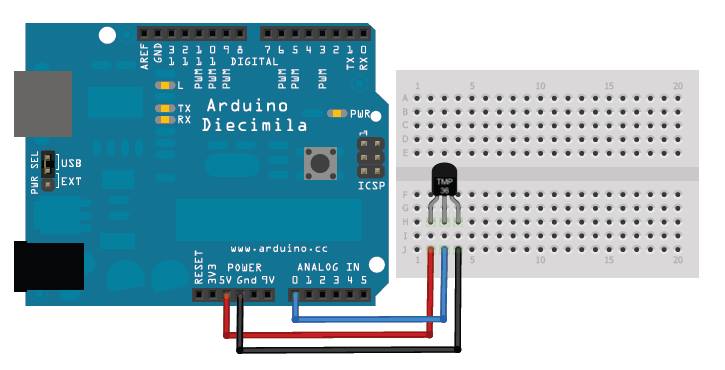 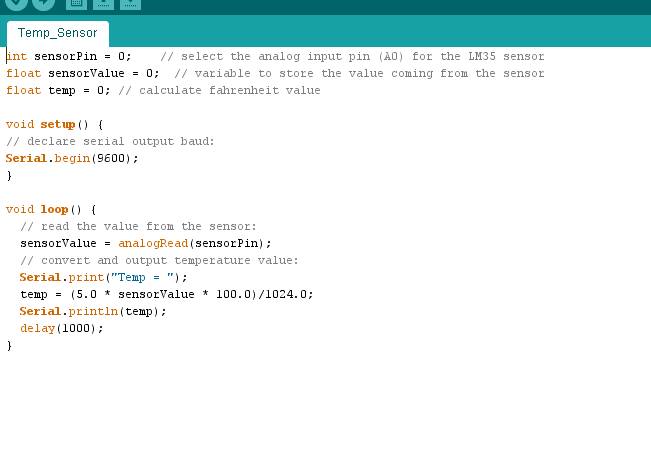 